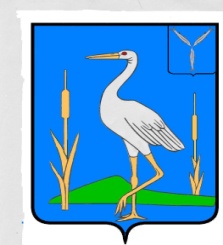 АДМИНИСТРАЦИЯ БОЛЬШЕКАРАЙСКОГО  МУНИЦИПАЛЬНОГО ОБРАЗОВАНИЯ РОМАНОВСКОГО  МУНИЦИПАЛЬНОГО РАЙОНА САРАТОВСКОЙ ОБЛАСТИПОСТАНОВЛЕНИЕ№ 38от 27.05.2019 года                                        c. Большой КарайО  внесении  изменений  в приложение к постановлениюадминистрации Большекарайского  МО   от  21.02.2017 г. № 10  Об утверждении административного регламента предоставления муниципальной услуги «Предоставление выписки из домовой (поквартирной) книги, поквартирной карточки»  (с изменениями от 11.09.2018  № 52,от 27.12.2018№80, от 05.02.2019 №8)В соответствии с Федеральными законами от 27 июля 2010 года № 210-ФЗ «Об организации предоставления государственных и муниципальных услуг»,  от 19 июля 2018 года № 204 «О внесении изменений в Федеральный закон «Об организации предоставления государственных и муниципальных услуг» в части установления дополнительных гарантий при получении государственных и муниципальных услуг» и на основании Устава Большекарайского муниципального образования Романовского муниципального района Саратовской области       ПОСТАНОВЛЯЮ:    1. Внести в приложение к постановлению Администрации Большекарайского муниципального образования Романовского муниципального района Саратовской области от 21 февраля 2017 г. № 10 Об утверждении административного регламента предоставления муниципальной услуги «Предоставление выписки из домовой (поквартирной)  книги, поквартирной карточки» (с изменениями от 11.09.2018  №52,от 27.12.2018 №80,от 05.02.2019 №8 ) следующее дополнение: - пункт 3.3 подраздела «Формирование и направление межведомственных запросов в органы власти (организации), участвующие в предоставлении муниципальной услуги» раздела III «Состав, последовательность и сроки выполнения административных процедур, требования к порядку их выполнения» после слов «необходимых межведомственных запросов или проверка наличия договора социального найма (поднайма) жилого помещения в архиве органа местного самоуправления» четвертый абзац дополнить словами следующего содержания: «Межведомственный запрос должен содержать предусмотренный законодательством Российской Федерации идентификатор сведений о физическом лице (при наличии), если документы и информация запрашиваются в отношении физического лица, а также указание на базовый государственный информационный ресурс, в целях ведения которого запрашиваются документы и информация.».     2.   Настоящее постановление обнародовать в установленном  порядке.     3. Контроль за исполнением настоящего постановления возложить на заместителя главы Администрации Большекарайского муниципального образования Романовского муниципального района Саратовской области.Глава Большекарайскогомуниципального образования                                   Н.В.Соловьева